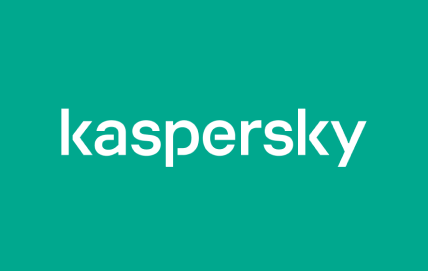 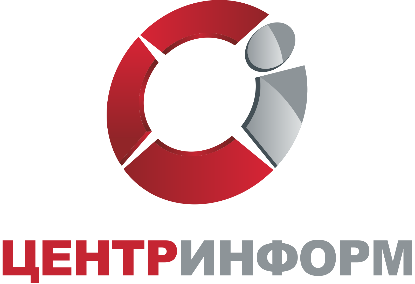 «Комплексно об антивирусе»бизнес-ужин                с компанией «Лаборатория Касперского»             08 февраля 2023г. в 16.00АО «ЦентрИнформ» Екатеринбургский филиал совместно  с одним из лидеров рынка средств защиты информации – компанией «Лаборатория Касперского» приглашает на бизнес-ужин, который состоится 08 февраля 2023 года в 16.00, место встречи – предоставляется при регистрации.Мероприятие рассчитано на руководителей организаций, руководителей подразделений ИТ и ИБ государственных и коммерческих организаций для получение полезных знаний в непринуждённой обстановке.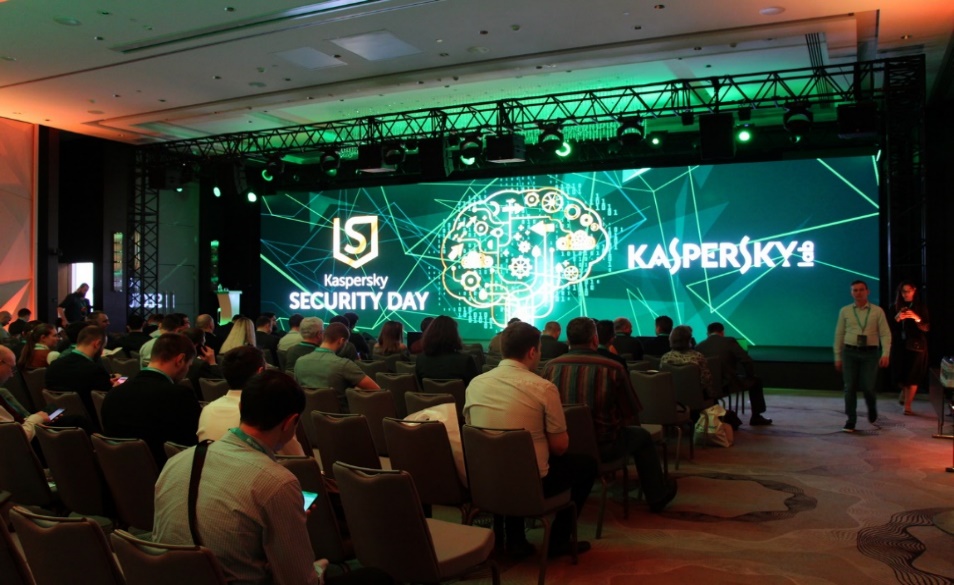 Программа бизнес-ужина Во время бизнес-ужина гостям будет предложено угощение – закуски, салаты, горячее, подаются  чай, кофе, десерт. Будем рады видеть вас на нашем бизнес-ужине с Лабораторией Касперского, который состоится 08 февраля 2023г. в 16.00Участие  БЕСПЛАТНОЕ  по предварительной регистрации (от одной организации возможно участие одного сотрудника).Так же будет ОНЛАЙН-ТРАНСЛЯЦИЯ мероприятия и отдельно будут разыграны призы для онлайн-участников. По вопросам регистрации и участия обращайтесь по телефону  8-932-607-99-89,                                 почте tnci115@yandex.ru, tn@r66.center-inform.ru16.00-16.30Кофе-брейк.Регистрация участников.16.30 – 17.00Комплексная  защита информации в организации, тенденции 2023г.ЕФ АО «ЦентрИнформ»17.00-17.45Создание системы ИБ на продуктах Лаборатории КасперскогоАО «Лаборатория Касперского»17.45-18.30Планы развития продуктового портфеля Лаборатории КасперскогоАО «Лаборатория Касперского»18.30Фуршет и свободное общение, награждение активных участниковФуршет и свободное общение, награждение активных участников19.00Интерактивная командная викторина «Хочу все знать…о Лаборатории Касперского». Розыгрыш призов и сувениров. Интерактивная командная викторина «Хочу все знать…о Лаборатории Касперского». Розыгрыш призов и сувениров. 